 Mercure Hotels 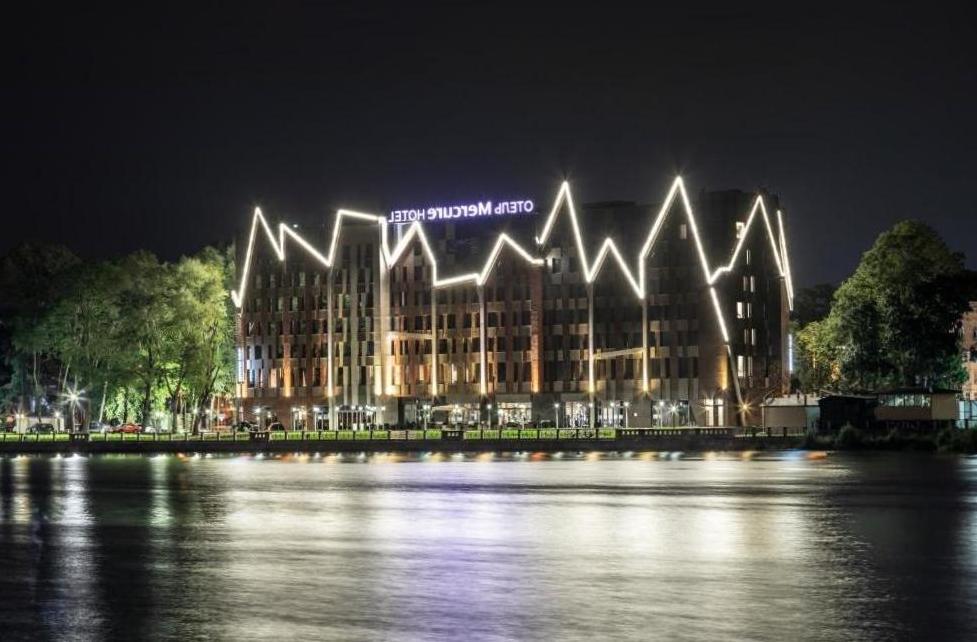 ФОРМА № 4ЗАЯВКАна проживание  в период проведения  международной научно-практической конференции «ГЕОКАЛИНИНГРАД-2021. Нефтегазовая, рудная геология и геофизика». (г.Калининград, 26.04 -30.04.2021 года)Фамилия_________________________________Имя:_____________________                              Отчество:_______________________Организация:____________________________________________________________________________________________Тел.__________________________ мобильный тел.___________________________e-mail:_________________________Оплату можно произвести только по безналичному расчету не позднее 15 апреля 2021г, что обеспечит гарантированное проживание в отеле согласно Вашим заявкам. Просим Вас напротив выбранного типа номера вписать даты Вашего приезда и отъезда, учитывая, что расчетный час заезда в отель 14-00, а выезд - в 12.00.ПРАЙС–ЛИСТ  НА ПРОЖИВАНИЕ УЧАСТНИКОВ КОНФЕРЕНЦИИ * При двухместном размещении ОБЯЗАТЕЛЬНО укажите фамилии людей, с которым Вы планируете проживать _____________________________________________________________________________________________________________________Примечание: Оргкомитет доводит до вашего сведения, что бронирование мест гостинице обеспечивается для участников, приславших заявку и оплативших выставленные счета не позднее  15 апреля  2021 г . Бронирование осуществляется только после поступления денежных средств на расчетный счет. Оформленные заявки  на бронирование большая просьба  направить по электронной почте  главному бухгалтеру Хомяковой Ларисе Юрьевне : khomyakova@geoea.ru. . В течение 1-3 дней после получения заявки Вам будет выслан счёт (договор - оферта) на оплату.Подробности на сайте: www.geoearu.comУважаемые участники конференции!Не откладывайте в долгий ящик  бронирование номеров!  Если Вы приняли решение проживать в другом отеле, обязательно напишите нам, чтобы мы не предлагали ВАМ повторно услуги по бронированию.Mercure HotelsОтель «Турист»Тип номера Цена номера в день в руб. (включая завтрак по системе «Шведский стол»)Цена номера в день в руб. (включая завтрак по системе « Шведский стол»)Дата приездаДата отъездаСтандартный одноместный номер с завтраком6 100,003 600,00Стандартный двухместный номер с завтраком (для 1 чел)4 000,00Стандартный двухместный номер с завтраком (для 2-х чел.)7 000,004 500,00Джуниор Сюит одноместный с завтраком 5 500,00